Тематическая экскурсия в лицей № 1 г. Цимлянска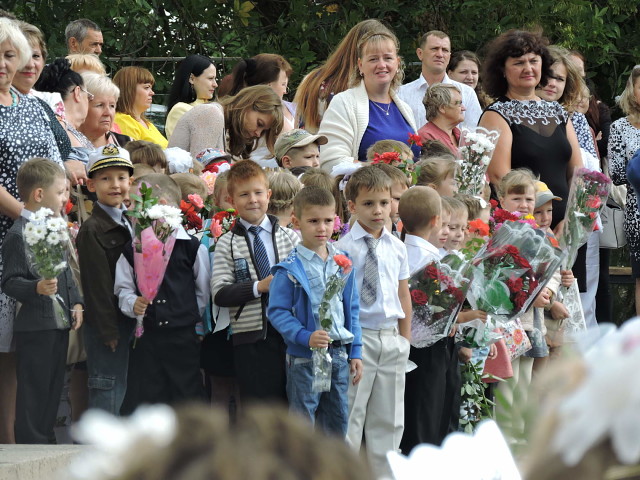 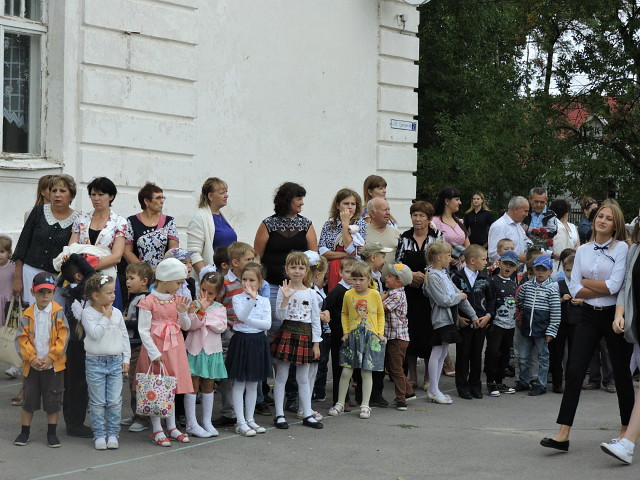 Участие воспитанников ДОУ в августовской конференции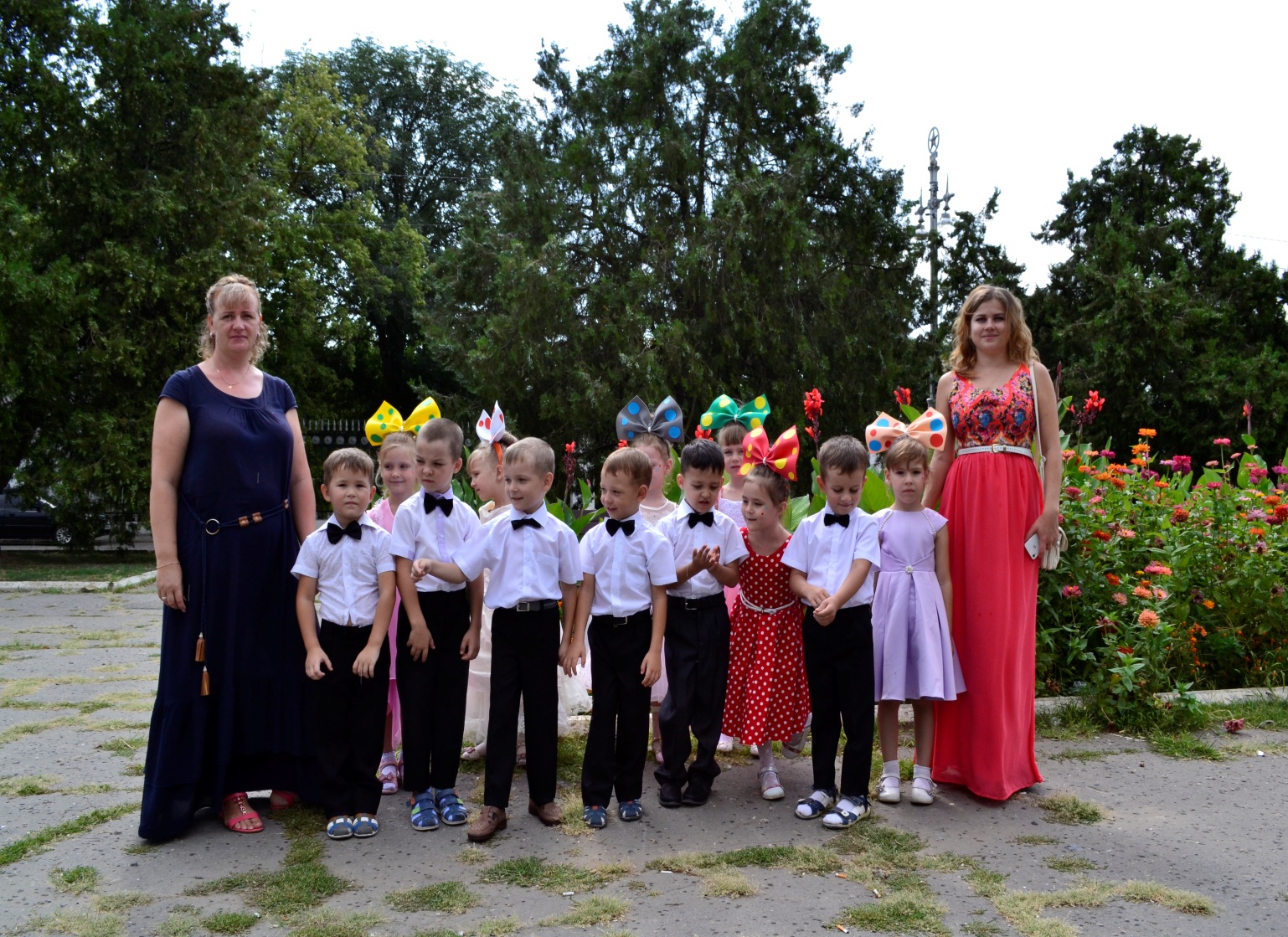 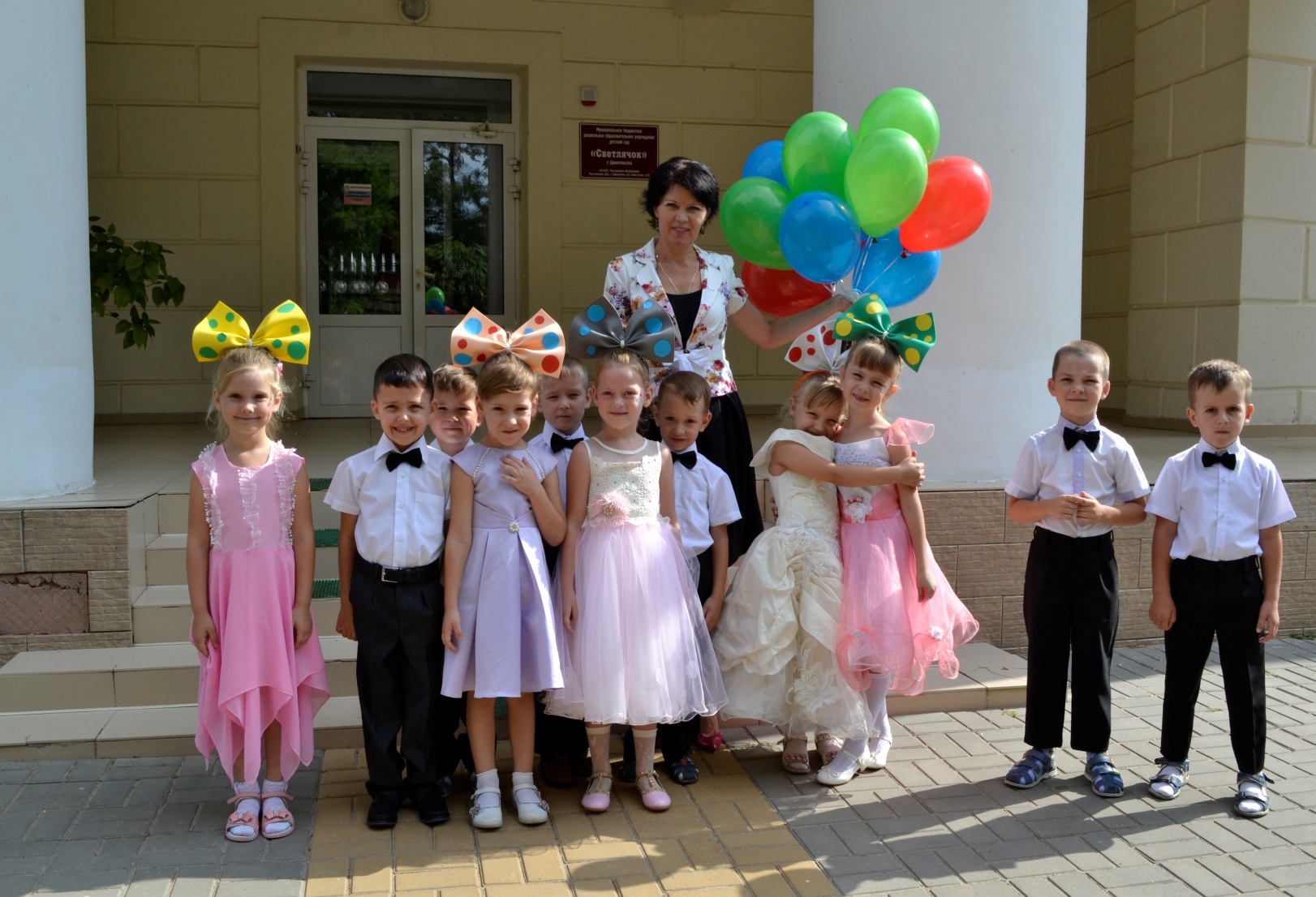 